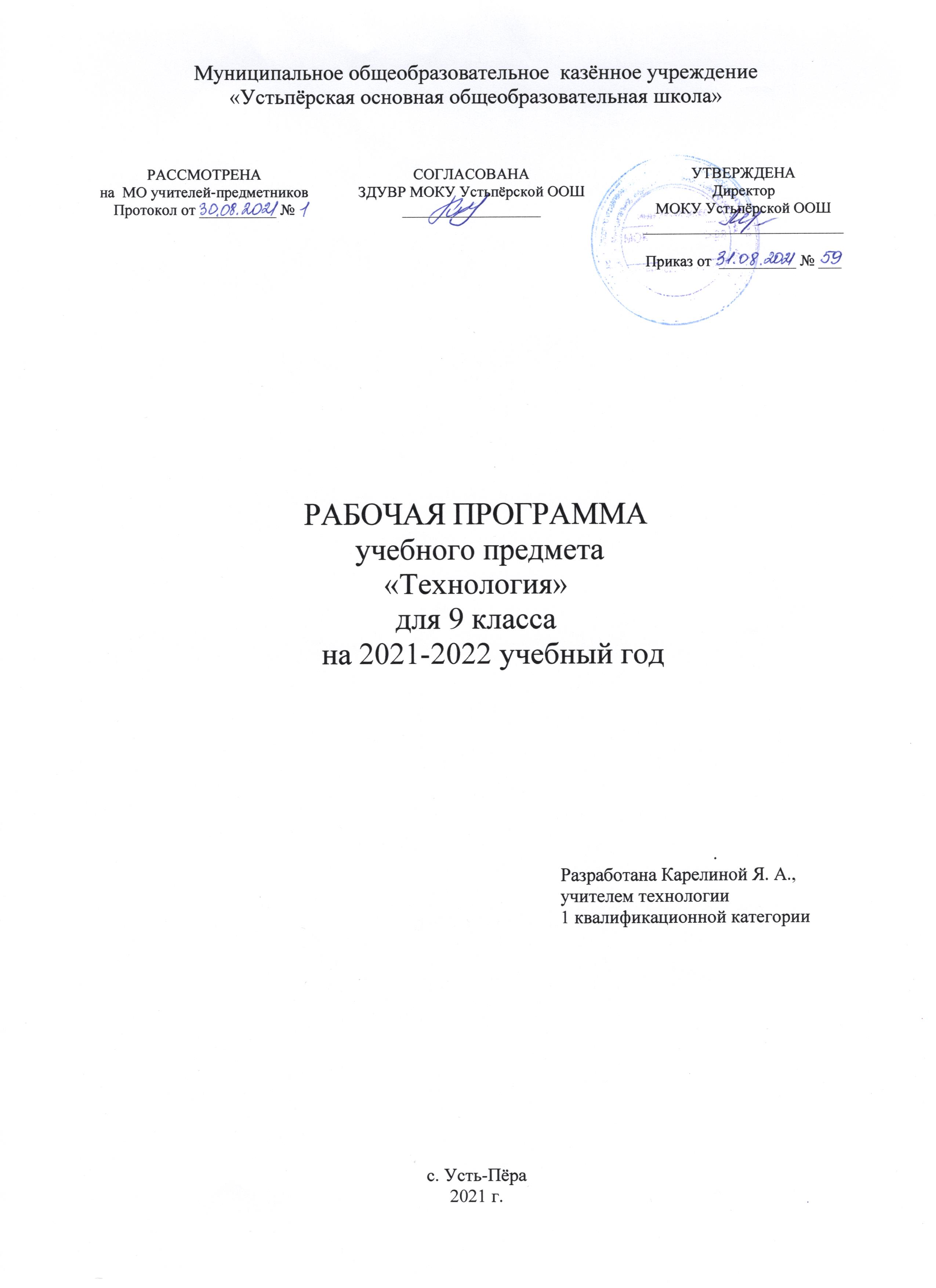 Пояснительная запискаРабочая программа по учебному предмету "Технология" в 9 классе разработана на основе примерной рабочей программы Технология. Примерные рабочие программы. Предметная линия учебников В. М. Казакевича и др. 5—9 классы : учеб. пособие для общеобразоват. организаций / В. М. Казакевич, Г. В. Пичугина, Г. Ю. Семёнова. — М. : Просвещение, 2020, а также методических рекомендаций Технология, 5 – 9 классы, : учеб. пособие для общеобразоват. организаций / В. М. Казакевич, Г. В. Пичугина, Г. Ю. Семёнова. — М. : Просвещение, 2017, соответствующих требованиям Федерального государственного образовательного стандарта основного общего образования и Примерной программы основного общего образования по технологии.    Целями изучения учебного предмета «Технология» в системе основного общего образования являются: · формирование представлений о сущности современных материальных, информационных и гуманитарных технологий и перспектив их развития; · обеспечение понимания обучающимися роли техники и технологий для прогрессивного развития общества; · формирование целостного представления о техносфере, сущности технологической культуры и культуры труда; · уяснение социальных и экологических последствий развития технологий промышленного и сельскохозяйственного производства, энергетики и транспорта; · освоение технологического подхода как универсального алгоритма преобразующей и созидательной деятельности; · формирование проектно-технологического мышления обучающихся; · овладение методами учебно-исследовательской и проектной деятельности, решения творческих задач, моделирования, конструирования и эстетического оформления изделий, обеспечения сохранности продуктов труда; · овладение средствами и формами графического отображения объектов или процессов, правилами выполнения графической документации; · овладение базовыми приёмами ручного и механизированного труда с использованием распространённых инструментов, механизмов и машин, способами управления отдельными видами бытовой техники; · формирование умений устанавливать взаимосвязь знаний по разным учебным предметам для решения прикладных учебных задач; · развитие умений применять технологии представления, преобразования и использования информации, оценивать возможности и области применения средств и инструментов информационно-коммуникационных технологий (ИКТ) в современном производстве или сфере обслуживания; · развитие у учащихся познавательных интересов, технологической грамотности, критического и креативного мышления, пространственного воображения, интеллектуальных, творческих, коммуникативных и организаторских способностей; · воспитание трудолюбия, бережливости, аккуратности, целеустремлённости, предприимчивости, ответственности за результаты своей деятельности, уважительного отношения к людям различных профессий и результатам их труда;       Учебно-методическое обеспечение образовательного процесса:- учебник Технология. 5 класс: учеб. для общеобразоват. организаций / В.М.Казакевич и др.; под ред. В.М.Казакевича. – М.: Просвещение, 2020Базисный учебный план образовательного учреждения на этапе основного общего образования должен включать для обязательного изучения направления образовательной области «Технология» в 5-8 классах по 2 ч в неделю (68 ч), в 8-9 классе – 1 ч в неделю (34 ч), в рабочей программе Технология на изучение курса также в 9 классе отводится по 34 ч, поэтому в данную программу изменений не внесено.Требования к результатам обучения и освоения содержания курса ТехнологияПрограмма курса предполагает достижение следующих личностных, метапредметных и предметных результатов. Личностные результаты: — познавательные интересы и творческая активность в области предметной технологической деятельности; — желание учиться и трудиться на производстве для удовлетворения текущих и перспективных потребностей; — трудолюбие и ответственность за качество своей деятельности; — умение пользоваться правилами научной организации умственного и физического труда; — самооценка своих умственных и физических способностей для труда в различных сферах с позиций будущей социализации; — умение планировать образовательную и профессиональную карьеры; — осознание необходимости общественно полезного труда как условия безопасной и эффективной социализации; — бережное отношение к природным и хозяйственным ресурсам; — технико-технологическое и экономическое мышление и его использование при организации своей деятельности. Метапредметные результаты  — умение планировать процесс созидательной и познавательной деятельности; — умение выбирать оптимальные способы решения учебной или трудовой задачи на основе заданных алгоритмов; — творческий подход к решению учебных и практических задач при моделировании изделия или в ходе технологического процесса; — самостоятельность в учебной и познавательно-трудовой деятельности; — способность моделировать планируемые процессы и объекты; — умение аргументировать свои решения и формулировать выводы; — способность отображать в адекватной задачам форме результаты своей деятельности; — умение выбирать и использовать источники информации для подкрепления познавательной и созидательной деятельности; — умение организовывать эффективную коммуникацию в совместной деятельности с другими её участниками; — умение соотносить свой вклад с вкладом других участников в общую деятельность при решении задач коллектива; — способность оценивать свою деятельность с точки зрения нравственных, правовых норм, эстетических ценностей по принятым в обществе и коллективе требованиям и принципам; — умение обосновывать пути и средства устранения ошибок или разрешения противоречий в выполняемой деятельности; — понимание необходимости соблюдения норм и правил культуры труда, правил безопасности деятельности в соответствии с местом и условиями деятельности. Предметные результаты В познавательной сфере: — владение алгоритмами и методами решения технических и технологических задач; — ориентирование в видах и назначении методов получения и преобразования материалов, энергии, информации, объектов живой природы и социальной среды, а также в соответствующих технологиях общественного производства и сферы услуг; — ориентирование в видах, назначении материалов, инструментов и оборудования, применяемых в технологических процессах; — использование общенаучных знаний в процессе осуществления рациональной технологической деятельности;— навык рационального подбора учебной и дополнительной технической и технологической информации для изучения технологий, проектирования и создания объектов труда; — владение кодами, методами чтения и способами графического представления технической, технологической и инструктивной информации; — владение методами творческой деятельности; — применение элементов прикладной экономики при обосновании технологий и проектов. В сфере созидательной деятельности: — способности планировать технологический процесс и процесс труда; — умение организовывать рабочее место с учётом требований эргономики и научной организации труда; — умение проводить необходимые опыты и исследования при подборе материалов и проектировании объекта труда; — умение подбирать материалы с учётом характера объекта труда и технологии; — умение подбирать инструменты и оборудование с учётом требований технологии и имеющихся материально-энергетических ресурсов; — умение анализировать, разрабатывать и/или реализовывать прикладные технические проекты; — умение анализировать, разрабатывать и/или реализовывать технологические проекты, предполагающие оптимизацию технологии; — умение обосновывать разработки материального продукта на основе самостоятельно проведённых исследований спроса потенциальных потребителей; — умение разрабатывать план возможного продвижения продукта на региональном рынке; — навыки конструирования механизмов, машин, автоматических устройств, простейших роботов с помощью конструкторов; — навыки построения технологии и разработки технологической карты для исполнителя; — навыки выполнения технологических операций с соблюдением установленных норм, стандартов, ограничений, правил безопасности труда; — умение проверять промежуточные и конечные результаты труда по установленным критериям и показателям с использованием контрольных измерительных инструментов и карт пооперационного контроля; — способность нести ответственность за охрану собственного здоровья; — знание безопасных приёмов труда, правил пожарной безопасности, санитарии и гигиены; — ответственное отношение к трудовой и технологической дисциплине; — умение выбирать и использовать коды и средства представления технической и технологической информации и знаковых систем (текст, таблица, схема, чертёж, эскиз, технологическая карта и др.) в соответствии с коммуникативной задачей, сферой и ситуацией общения; — умение документировать результаты труда и проектной деятельности с учётом экономической оценки. В мотивационной сфере: — готовность к труду в сфере материального производства, сфере услуг или социальной сфере; — навыки оценки своих способностей к труду или профессиональному образованию в конкретной предметной деятельности; — навыки доказательного обоснования выбора профиля технологической подготовки в старших классах полной средней школы или пути получения профессии в учреждениях начального профессионального или среднего специального образования; — навыки согласования своих возможностей и потребностей; — ответственное отношение к качеству процесса и результатов труда; — проявление экологической культуры при проектировании объекта и выполнении работ; — экономность и бережливость в расходовании материалов и денежных средств. В эстетической сфере: — умение проводить дизайнерское проектирование изделия или рациональную эстетическую организацию работ; — владение методами моделирования и конструирования; — навыки применения различных технологий технического творчества и декоративно-прикладного искусства в создании изделий материальной культуры или при оказании услуг; — умение сочетать образное и логическое мышление в процессе творческой деятельности; — композиционное мышление. В коммуникативной сфере: — умение выбирать формы и средства общения в процессе коммуникации, адекватные сложившейся ситуации; — способность бесконфликтного общения; — навыки участия в рабочей группе с учётом общности интересов её членов;— способность к коллективному решению творческих задач; — желание и готовность прийти на помощь товарищу; — умение публично защищать идеи, проекты, выбранные технологии и др. В физиолого-психологической сфере: — развитие моторики и координации движений рук при работе с ручными инструментами и приспособлениями; — достижение необходимой точности движений и ритма при выполнении различных технологических операций; — соблюдение требуемой величины усилия, прикладываемого к инструменту с учётом технологических требований; — развитие глазомера; — развитие осязания, вкуса, обоняния.Содержание учебного курса «Технология» строится по годам обучения концентрически. В основе такого построения лежит принцип усложнения и тематического расширения 11 базовых компонентов, поэтому результаты обучения не разделены по классам.Содержание деятельности учащихся в каждом классе, с 5-го по 9-й, по программе в соответствии с новой методологией включает в себя 11 общих для всех классов модулей:Модуль 1. Методы и средства творческой и проектной деятельности.Модуль 2. Производства.Модуль 3. Технология.Модуль 4. Техника.Модуль 5. Технологии получения, обработки, преобразования и использования материалов.Модуль 6. Технологии обработки пищевых продуктов.Модуль 7. Технологии получения, преобразования и использования энергии.Модуль 8. Технологии получения, обработки и использования информации.Модуль 9. Технологии растениеводства.Модуль 10. Технологии животноводства.Модуль 11. Социальные технологии.Содержание модулей предусматривает изучение и усвоение информации по следующим сквозным тематическим линиям:получение, обработка, хранение и использование технической и технологической информации;элементы черчения, графики и дизайна;элементы прикладной экономики, предпринимательства;влияние технологических процессов на окружающую среду и здоровье человека;технологическая культура производства;культура и эстетика труда;история, перспективы и социальные последствия развития техники и технологии;виды профессионального труда и профессииРезультаты обучения:Модуль 1. Методы и средства творческой и проектной деятельности-Обосновывать и осуществлять учебные проекты материальных объектов, нематериальных услуг, технологий;-обосновывать потребность в конкретном материальном благе, услуге или технологии;-чётко формулировать цель проекта (вид, форму и предназначение изделия, услуги, технологии);-разрабатывать программу выполнения проекта;-составлять необходимую учебно-технологическую документацию;-выбирать технологию с учётом имеющихся материально-технических ресурсов;-осуществлять технологический процесс в соответствии с разработанной программой проекта;-подбирать оборудование и материалы;-организовывать рабочее место;-осуществлять технологический процесс;-контролировать ход и результаты работы;-оформлять проектные материалы;-осуществлять презентацию проекта с использованием компьютера-Применять методы творческого поиска технических или технологических решений;-корректировать технологию и программу выполнения проекта с учётом изменяющихся условий для проектной деятельности;-применять технологический подход для осуществления любой деятельности;-овладеть элементами предпринимательской деятельностиМодуль 2. Производство-Соотносить изучаемый объект или явления с природной средой и техносферой;-различать нужды и потребности людей, виды материальных и нематериальных благ для их удовлетворения;-устанавливать рациональный перечень потребительских благ для современного человека;-ориентироваться в сущностном проявлении основных критерий производства: продукт труда, предмет труда, средства производства, средства труда, процесс производства, технологический процесс производства;-сравнивать и характеризировать различные транспортные средства, применяемые в процессе производства материальных благ и услуг;-оценивать уровень совершенства местного производстваИзучать характеристики производства;-оценивать уровень автоматизации и роботизации местного производства;-оценивать уровень экологичности местного производства;Определяться в приемлемости для себя той или иной сферы производства или сферы услуг;-находить источники информации о перспективах развития современных производств в области проживания, а также об актуальном состоянии и перспективах развития регионального рынка трудаМодуль 3. Технология- Чётко характеризовать сущность технологии как категории производства;-разбираться в видах и эффективности технологий получения, преобразования и применения материалов, энергии, информации, объектов живой природы и социальной среды;-оценивать влияние современных технологий на общественное развитие;-ориентироваться в современных и перспективных технологиях сферы производства и сферы услуг, а также в информационных технологиях;-оптимально подбирать технологии с учётом предназначения продукта труда и масштабов производства;-оценивать возможности и целесообразность применимости той или иной технологии, в том числе с позиций экологичности производства;-прогнозировать для конкретной технологии возможные потребительские и производственные характеристики продукта труда-Оценивать возможность и целесообразность применения современных технологий в сфере производства и сфере услуг в своём социально-производственном окружении;-оценивать возможность и целесообразность применения современных технологий для бытовой деятельности своей семьиМодуль 4. Техника-Разбираться в, сущности того, что такое техника, техническая система, технологическая машина, механизм;-классифицировать виды техники по различным признакам; находить информацию о современных видах техники;-изучать конструкцию и принципы работы современной техники;-оценивать область применения и возможности того или иного вида техники;-разбираться в принципах работы устройств систем управления техникой;-ориентироваться в видах устройств автоматики в технологических машинах и бытовой технике;-различать автоматизированные и роботизированные устройства;-собирать из деталей конструктора роботизированные устройства;-проводить и анализировать конструирование механизмов, простейших роботов, позволяющих решить конкретные задачи (с помощью стандартных простых механизмов, материального или виртуального конструктора);-управлять моделями роботизированных устройствОценивать технический уровень совершенства действующих машин и механизмов;-моделировать машины и механизмы;-разрабатывать оригинальные конструкции машин и механизмов для сформулированной идеи;-проводить модификацию действующих машин и механизмов применительно к ситуации или данному заданиюМодуль 5. Технология получения, обработки, преобразования и использования материалов-Читать и создавать технические рисунки, чертежи, технологические карты;-анализировать возможные технологические решения, определять их достоинства и недостатки в контексте заданной ситуации;-подбирать ручные инструменты, отдельные машины и станки и пользоваться ими;-осуществлять изготовление деталей, сборку и отделку изделий;-изготавливать изделия в соответствии с разработанной технической и технологической документацией;-выполнять отделку изделий; использовать один из распространённых в регионе видов декоративно-прикладной обработки материалов;-осуществлять текущий и итоговый контроль и оценку качества готового изделия, анализировать ошибки-Выполнять чертежи и эскизы с использованием средств компьютерной поддержки;-разрабатывать оригинальные конструкции в заданной ситуации;- находить варианты изготовления и испытания изделий с учётом имеющихся материально-технических условий;-проектировать весь процесс получения материального продукта;-разрабатывать и создавать изделия с помощью 3Д-принтера;-совершенствовать технологию получения материального продукта на основе дополнительной информацииМодуль 6. Технология обработки пищевых продуктов-Ориентироваться в рационах питания для различных категорий людей в различных жизненных ситуациях;-выбирать пищевые продукты для удовлетворения потребностей организма в белках, углеводах, жирах, витаминах;-разбираться в способах обработки пищевых продуктов, применять их в бытовой практике;Выполнять механическую и тепловую обработку пищевых продуктов;-соблюдать санитарно-гигиенические требования при обработке пищевых продуктов;-пользоваться различными видами оборудования современной кухни;-понимать опасность генетически модифицированных продуктов для здоровья человека;-определять доброкачественность пищевых продуктов по внешним признакам, органолептическими и лабораторными методами;-соблюдать правила хранения пищевых продуктов, полуфабрикатов и готовых блюд;-разбираться в технологиях заготовки продуктов питания и применять их-Осуществлять рациональный выбор продуктов с учётом их питательной ценности и принципов здорового питания;-составлять индивидуальный режим питания;-разбираться в особенностях национальной кухни и готовить некоторые блюда;-сервировать стол, эстетически оформлять блюда;-владеть технологией карвинга для оформления праздничных блюдМодуль 7. Технологии получения, преобразования и использования энергии-Характеризовать сущность работы и энергии;-разбираться в видах энергии, используемых людьми;-ориентироваться в способах получения, преобразования, использования и аккумулирования механической энергии;-сравнивать эффективность различных источников тепловой энергии-ориентироваться в способах получения и использования энергии магнитного поля;-ориентироваться в способах получения, преобразования, использования и аккумулирования электрической энергии;-ориентироваться в способах получения, преобразования и использования химической энергии;-осуществлять использование химической энергии при обработке материалов и получении новых веществ;-ориентироваться в способах получения, преобразования и использования ядерной и термоядерной энергии-Оценивать эффективность использования различных видов энергии в быту и на производстве;-разбираться в источниках различных видов энергии и целесообразности их применения в различных условиях;- проектировать электроустановки и составлять их электрические схемы, собирать установки, содержащие электрические цепи;-давать сравнительную оценку электромагнитной «загрязнённости» ближайшего окружения;-давать оценку экологичности производств, использующих химическую энергию;-выносить суждения об опасности и безопасности ядерной и термоядерной энергетикиМодуль 8. Технологии получения, обработки и использования информации- Разбираться в, сущности информации и формах её материального воплощения;-осуществлять технологии получения, представления, преобразования и использования различных видов информации;-применять технологии записи различных видов информации;-разбираться в видах информационных каналов человека и представлять их эффективность;-владеть методами и средствами получения, преобразования, применения и сохранения информации;-пользоваться компьютером для получения, обработки, преобразования, передачи и сохранения информации;-характеризовать сущность коммуникации как формы связи информационных систем и людей;-ориентироваться в, сущности менеджмента и иметь представление об основных методах управления персоналом;-представлять информацию вербальными и невербальными средствами при коммуникации с использованием технических средствПользоваться различными современными техническими средствами для получения и сохранения информации;-осуществлять поиск и извлечение информации из различных источников с применением современных технических средств;-применять технологии запоминания информации;-изготовлять информационный продукт по заданному алгоритму;-владеть приёмами эффективной коммуникации в процессе делового общения;-управлять конфликтами в бытовых и производственных ситуацияхМодуль 9. Технологии растениеводства- Применять основные агротехнологические приёмы выращивания культурных растений;-определять полезные свойства культурных растений;-классифицировать культурные растения по группам;-проводить исследования с культурными растениями;-классифицировать дикорастущие растения по группам;-проводить заготовку сырья дикорастущих растений;-выполнять способы подготовки и закладки сырья дикорастущих растений на хранение;-владеть методами переработки сырья дикорастущих растений;-определять культивируемые грибы по внешнему виду;-создавать условия для искусственного выращивания культивируемых грибов;-владеть безопасными способами сбора и заготовки грибов;-определять микроорганизмы по внешнему виду;-создавать условия для искусственного выращивания одноклеточных водорослей;-владеть биотехнологиями использования одноклеточных грибов на примере дрожжей для получения продуктов питания-Проводить фенологические наблюдения за комнатными растениями;-применять способы и методы вегетативного размножения культурных растений (черенками, отводками, прививкой, культурой ткани) на примере комнатных декоративных культур;-определять виды удобрений и способы их применения;-давать аргументированные оценки и прогнозы развития агротехнологий;-владеть биотехнологиями использования кисломолочных бактерий для получения кисломолочной продукции (творога, кефира и др.);-создавать условия для клонального микро размножения растений;-давать аргументированные оценки и прогнозы использования технологий клеточной и генной инженерии на примере генно-модифицированных растенийМодуль 10. Технологии животноводства-Описывать роль различных видов животных в удовлетворении материальных и нематериальных потребностей человека;-анализировать технологии, связанные с использованием животных;-выделять и характеризировать основные элементы технологий животноводства;-собирать информацию и описывать технологии содержания домашних животных;
-оценивать условия содержания животных в квартире, школьном зооуголке, личном подсобном хозяйстве и их соответствие требованиям;-составлять по образцам рационы кормления домашних животных в семье (в городской школе) и в личном подсобном хозяйстве (в сельской школе);-подбирать корма, оценивать их пригодность к скармливанию по внешним признакам, подготавливать корма к скармливанию и кормить животных;-описывать технологии и основное оборудование для кормления животных и заготовки кормов;-описывать технологии и технические устройства для получения различных видов продукции (молока, мяса, яиц, шерсти) на современных животноводческих фермах;-описывать экстерьер и породные признаки животных по внешнему виду и справочным материалам;-описывать работу по улучшению пород животных (в городских школах, в клубах собаководов);-оценивать по внешним признакам состояние здоровья домашних животных, проводить санитарную обработку, простые профилактические и лечебные мероприятия для кошек, собак (в городской школе), для сельскохозяйственных животных (в сельской школе);-описывать содержание труда основных профессий, связанных с технологиями использования животных-приводить рассуждения, содержащие аргументированные оценки и прогнозы развития технологий животноводства;-проводить исследования способов разведения и содержания домашних животных в своей семье, семьях друзей;-оценивать по внешним признакам с помощью простейших исследований качество продукции животноводства;-проектировать и изготовлять простейшие технические устройства, обеспечивающие условия содержания животных и обеспечивающие уход за ними: клетки, будки для собак, автопоилки для птиц, устройства для аэрации аквариумов, автоматизированные кормушки для кошек и др.;-описывать признаки распространённых заболеваний домашних животных по личным наблюдениям и информационным источникам;-исследовать проблему бездомных животных как проблему своего микрорайонаМодуль 11. Социальные технологии-Разбираться в, сущности социальных технологий;-ориентироваться в видах социальных технологий;-характеризовать технологии сферы услуг, социальные сети ка технологию;-создавать средства получения информации для социальных технологий;-ориентироваться в профессиях, относящихся к социальным технологиям;-осознавать сущность категорий№ «рыночная экономика», «потребность», «спрос», «маркетинг», «менеджмент»_Обосновывать личные потребности и выявлять среди них наиболее приоритетные;-готовить некоторые виды инструментария для исследования рынка;-выявлять и характеризировать потребительский спрос на некоторые виды товаров и услуг;-применять методы управления персоналом при коллективном выполнении практических работ и созидательной деятельности;-разрабатывать сценарии проведения семейных и общественных мероприятий.Предметные результаты освоения учебного предмета в 9 классеВ результате пятого года изучения (в 9 классе) учебного предмета «Технология» ученик научится:определять наиболее перспективные технологии для развития и совершенствования техносферы; обосновывать рациональность применения выбранной технологии с учетом имеющихся материально-технических и экономических условий;сравнивать и характеризовать различные транспортные средства, применяемые в процессе производства материальных благ и услуг;классифицировать автоматизированные и роботизированные устройства;характеризовать технологии производства синтетических текстильных материалов и искусственной кожи; характеризовать виды ядерной и термоядерной энергии и их применение в промышленном производстве;объяснять сущность коммуникации, ее структуру, а также называть каналы связи при коммуникации;объяснять понятия «менеджмент», «методы управления коллективом», «трудовой договор»; характеризовать группы профессий, обслуживающих технологии в сферах сервиса и высокотехнологичных производств; анализировать тенденции их развития, объяснять социальное значение групп профессийСОДЕРЖАНИЕ УЧЕБНОГО КУРСА9 классТЕМАТИЧЕСКОЕ ПЛАНИРОВАНИЕКалендарно-тематическое планирование 9 класс№Название раздела№Название разделакол-во часов1.Методы и средства творческой и проектной деятельности22.основы производства23.Технологии34.Техника35.Технологии получения, обработки, преобразования и использования материалов46.Технологии обработки пищевых продуктов47.Технологии получения, преобразования и использования энергии38.Технологии получения, преобразования и использования информации39.Технологии растениеводства310.Технологии животноводства311.Социальные технологии312.Итоговое занятие1ИТОГО34№ ур.Кол-во часовТема урокаОсновное содержание по темамхарактеристика основных видовдеятельности ученика(на уровне учебных действий)Ресурсы урокадатадата№ ур.Кол-во часовТема урокаОсновное содержание по темамхарактеристика основных видовдеятельности ученика(на уровне учебных действий)Ресурсы урокапо плануфактМодуль 1 «Методы и средства творческой и проектной деятельности» (2ч)Модуль 1 «Методы и средства творческой и проектной деятельности» (2ч)Модуль 1 «Методы и средства творческой и проектной деятельности» (2ч)Модуль 1 «Методы и средства творческой и проектной деятельности» (2ч)Модуль 1 «Методы и средства творческой и проектной деятельности» (2ч)Модуль 1 «Методы и средства творческой и проектной деятельности» (2ч)Модуль 1 «Методы и средства творческой и проектной деятельности» (2ч)Модуль 1 «Методы и средства творческой и проектной деятельности» (2ч)11 чЭкономическая оценка проектаЛогика построения и особенности разработки отдельных видов проектов: технологический проект, бизнес-проект (бизнес-план), инженерный проект, дизайн-проект, исследов. проект, социальный проект. Бюджет проекта. Фандрайзинг. Специфика фандрайзинга для разных типов проектов. Получать представление о подготовке и проведении экономической оценки проекта и его презентации: сбор информации по стоимостным показателям составляющих проекта; расчёт себестоимости проекта. Собирать информацию о примерах бизнес-планов. Составлять бизнес-план для своего проектаУчебник, пар. 1.1 21 чРазработка бизнес-планаРазработка и реализация персонального проекта, направленного на разрешение личностно значимой для обучающ. проблемы. Реализация запланир. деятельности по продвижению продукта. Разработка проектного замысла в рамках избранного обучающимся вида проектаПолучать представление о подготовке и проведении экономической оценки проекта и его презентации: сбор информации по стоимостным показателям составляющих проекта; расчёт себестоимости проекта. Собирать информацию о примерах бизнес-планов. Составлять бизнес-план для своего проектаУчебник, пар 1.2Модуль 2 «Основы производства» (2 ч)Модуль 2 «Основы производства» (2 ч)Модуль 2 «Основы производства» (2 ч)Модуль 2 «Основы производства» (2 ч)Модуль 2 «Основы производства» (2 ч)Модуль 2 «Основы производства» (2 ч)Модуль 2 «Основы производства» (2 ч)Модуль 2 «Основы производства» (2 ч)31 чТранспортные средства в процессе производстваПотребности в перемещении людей и товаров, потребительские функции транспорта. Виды транспорта, история развития транспорта. Влияние транспорта на окружающую среду. Безопасность транспорта. Транспортная логистика. Регулиров. транспортных потоков. Комп. Моделир., проведение виртуального эксперимента (на примере характеристик трансп. средства). Организация транспорта людей и грузов в регионе проживания обучающихся, спектр профессийПолучить информацию о перспективных технологиях XXI века: объёмное моделирование, нанотехнологии, их особенности и области применения. Собирать дополнительную информацию о перспективных технологиях. Учебник, пар.2.141 чОсобенности транспортировки газов, жидкостей и сыпучих веществВиды транспорта, история развития транспорта. Влияние транспорта на окружающую среду. Безопасность транспорта. Транспортная логистика. Регулиров. транспортных потоков. Комп. Моделир., проведение виртуального эксперимента (на примере характеристик трансп. средства). Организация транспорта людей и грузов спектр профессийПолучить информацию о перспективных технологиях XXI века: объёмное моделирование, нанотехнологии, их особенности и области применения. Собирать дополнительную информацию о перспективных технологиях.Учебник, пар.2.2Модуль 3 «Технология» (3 ч)Модуль 3 «Технология» (3 ч)Модуль 3 «Технология» (3 ч)Модуль 3 «Технология» (3 ч)Модуль 3 «Технология» (3 ч)Модуль 3 «Технология» (3 ч)Модуль 3 «Технология» (3 ч)Модуль 3 «Технология» (3 ч)51 чНовые технологии  современного производстваРазвитие технологий и проблемы антропогенного воздействия на окружающую среду. Технологии и мировое хозяйство. Закономерности технологического развития. Побочные эффекты реализации технологич. процесса. Нанотехнологии: новые принципы получения материалов и продуктов с заданными свойствами. Получить информацию о перспективных технологиях XXI века: объёмное моделирование, нанотехнологии, их особенности и области применения. Собирать дополнител. информацию о перспект. технологиях. Подготовить реферат (или провести дискуссию с одноклассниками) на тему сходства и различий существующих и перспект. видов технологийУчебник, пар.3.1672 чПерспективные технологии и материалы 21 векаРазвитие технологий и проблемы антропогенного воздействия на окружающую среду. Технологии и мировое хозяйство. Закономерности технологического развития. Побочные эффекты реализации технологич. процесса. Нанотехнологии: новые принципы получения материалов и продуктов с заданными свойствами.Получить информацию о перспективных технологиях XXI века: объёмное моделирование, нанотехнологии, их особенности и области применения. Собирать дополнител. информацию о перспект. технологиях. Подготовить реферат (или провести дискуссию с одноклассниками) на тему сходства и различий существующих и перспект. видов технологийУчебник, пар.3.2Модуль 4 «Техника» (3 ч)Модуль 4 «Техника» (3 ч)Модуль 4 «Техника» (3 ч)Модуль 4 «Техника» (3 ч)Модуль 4 «Техника» (3 ч)Модуль 4 «Техника» (3 ч)Модуль 4 «Техника» (3 ч)Модуль 4 «Техника» (3 ч)81 чРоботы и робототехникаРобототехника. Системы автоматического управления. Программирование работы устройств. Робототехника и среда конструирования. Простейшие роботыПолучать представление о современной механизации ручных работ, автоматизации производственных процессов, роботах и их роли в современном производстве. Анализировать полученную информацию, проводить дискуссии на темы робототехники. Собирать изделия (роботы, манипуляторы), используя специальные конструкторыУчебник, пар.4.191 чКлассификация роботовРобототехника. Системы автоматического управления. Программирование работы устройств. Робототехника и среда конструирования. Простейшие роботыПолучать представление о современной механизации ручных работ, автоматизации производственных процессов, роботах и их роли в современном производстве. Анализировать полученную информацию, проводить дискуссии на темы робототехники. Собирать изделия (роботы, манипуляторы), используя специальные конструкторыУчебник, пар.4.210Направления современных разработок в области робототехникиРобототехника. Системы автоматического управления. Программирование работы устройств. Робототехника и среда конструирования. Простейшие роботыПолучать представление о современной механизации ручных работ, автоматизации производственных процессов, роботах и их роли в современном производстве. Анализировать полученную информацию, проводить дискуссии на темы робототехники. Собирать изделия (роботы, манипуляторы), используя специальные конструкторыУчебник, пар.4.3Модуль 5 «Технологии получения, обработки, преобразования и использования материалов» (4 ч)Модуль 5 «Технологии получения, обработки, преобразования и использования материалов» (4 ч)Модуль 5 «Технологии получения, обработки, преобразования и использования материалов» (4 ч)Модуль 5 «Технологии получения, обработки, преобразования и использования материалов» (4 ч)Модуль 5 «Технологии получения, обработки, преобразования и использования материалов» (4 ч)Модуль 5 «Технологии получения, обработки, преобразования и использования материалов» (4 ч)Модуль 5 «Технологии получения, обработки, преобразования и использования материалов» (4 ч)Модуль 5 «Технологии получения, обработки, преобразования и использования материалов» (4 ч)111 чТехнологии производства синтетических волоконНанотехнологии: новые принципы получения материалов и продуктов с заданными свойствами. Разработка и изготовление материального продукта. Апробация полученного материального продукта. Модернизация материал. продукта. Предприятия региона проживания обучающихся, работающие на основе современных производственных технологийОсваивать представление о производстве синтетических волокон — современных конструкционных материалов. Анализировать информацию об ассортименте и свойствах тканей из синтетических волоконУчебник, пар.5.1121 чАссортимент и свойства тканей из синтетических волоконНанотехнологии: новые принципы получения материалов и продуктов с заданными свойствами. Разработка и изготовление материального продукта. Апробация полученного материального продукта. Модернизация материал. продукта. Предприятия региона проживания обучающихся, работающие на основе современных производственных технологийОсваивать представление о производстве синтетических волокон — современных конструкционных материалов. Анализировать информацию об ассортименте и свойствах тканей из синтетических волоконУчебник, пар.5.2131 чТехнологии производства искусственной кожи и ее свойстваНанотехнологии: новые принципы получения материалов и продуктов с заданными свойствами. Разработка и изготовление материального продукта. Апробация полученного материального продукта. Модернизация материал. продукта. Предприятия региона проживания обучающихся, работающие на основе современных производственных технологийОсваивать представление о производстве синтетических волокон — современных конструкционных материалов. Анализировать информацию об ассортименте и свойствах тканей из синтетических волоконУчебник, пар.5.3141 чСовременные конструкционные материалы и технологии для индустрии модыНанотехнологии: новые принципы получения материалов и продуктов с заданными свойствами. Разработка и изготовление материального продукта. Апробация полученного материального продукта. Модернизация материал. продукта. Предприятия региона проживания обучающихся, работающие на основе современных производственных технологийОсваивать представление о производстве синтетических волокон — современных конструкционных материалов. Анализировать информацию об ассортименте и свойствах тканей из синтетических волоконУчебник, пар.5.4Модуль 6 «Технологии обработки пищевых продуктов» (4 ч)Модуль 6 «Технологии обработки пищевых продуктов» (4 ч)Модуль 6 «Технологии обработки пищевых продуктов» (4 ч)Модуль 6 «Технологии обработки пищевых продуктов» (4 ч)Модуль 6 «Технологии обработки пищевых продуктов» (4 ч)Модуль 6 «Технологии обработки пищевых продуктов» (4 ч)Модуль 6 «Технологии обработки пищевых продуктов» (4 ч)Модуль 6 «Технологии обработки пищевых продуктов» (4 ч)151 чТехнологии обработки пищевых продуктовСовременные промышленные технологии получения продуктов питания. Способы обработки продуктов питания и потребительские качества пищи. Разработка и изготовление материальн. продукта. Производство продуктов питания на предприятиях региона проживания обучающихсяПолучать информацию о системах питания (вегетарианство, сыроедение, раздельное питание и др.). Осваивать технологии тепловой кулинарной обработки мяса и субпродуктов. Приготавл. блюда из птицы, мяса и субпродуктов. Определять органолептическим способом доброкачественность пищевых продуктов и приготовленных блюд из мяса и субпродуктовУчебник, пар.6.1161 чТехнологии тепловой обработки мяса и субпродуктовСовременные промышленные технологии получения продуктов питания. Способы обработки продуктов питания и потребительские качества пищи. Разработка и изготовление материальн. продукта. Производство продуктов питания на предприятиях региона проживания обучающихсяПолучать информацию о системах питания (вегетарианство, сыроедение, раздельное питание и др.). Осваивать технологии тепловой кулинарной обработки мяса и субпродуктов. Приготавл. блюда из птицы, мяса и субпродуктов. Определять органолептическим способом доброкачественность пищевых продуктов и приготовленных блюд из мяса и субпродуктовУчебник, пар.6.2171 чРациональное питание современного человекаСовременные промышленные технологии получения продуктов питания. Способы обработки продуктов питания и потребительские качества пищи. Разработка и изготовление материальн. продукта. Производство продуктов питания на предприятиях региона проживания обучающихсяПолучать информацию о системах питания (вегетарианство, сыроедение, раздельное питание и др.). Осваивать технологии тепловой кулинарной обработки мяса и субпродуктов. Приготавл. блюда из птицы, мяса и субпродуктов. Определять органолептическим способом доброкачественность пищевых продуктов и приготовленных блюд из мяса и субпродуктовУчебник, пар.6.3181 чОпределение доброкачественности пищевых продуктов и приготовление блюд из мяса и субпродуктовСовременные промышленные технологии получения продуктов питания. Способы обработки продуктов питания и потребительские качества пищи. Разработка и изготовление материальн. продукта. Производство продуктов питания на предприятиях региона проживания обучающихсяОсваивать технологии тепловой кулинарной обработки мяса и субпродуктов. Приготавл. блюда из птицы, мяса и субпродуктов. Определять органолептическим способом доброкачественность пищевых продуктов и приготовленных блюд из мяса и субпродуктовУчебник, пар.6.4Модуль 7 «Технологии получения, преобразования и использования энергии» (3 ч)Модуль 7 «Технологии получения, преобразования и использования энергии» (3 ч)Модуль 7 «Технологии получения, преобразования и использования энергии» (3 ч)Модуль 7 «Технологии получения, преобразования и использования энергии» (3 ч)Модуль 7 «Технологии получения, преобразования и использования энергии» (3 ч)Модуль 7 «Технологии получения, преобразования и использования энергии» (3 ч)Модуль 7 «Технологии получения, преобразования и использования энергии» (3 ч)Модуль 7 «Технологии получения, преобразования и использования энергии» (3 ч)191 чЯдерная и термоядерная реакцииАльтернативные источники энергииПолучать представление о новых понятиях: ядерная энергия, термоядерная энергия. Собирать дополнит. информацию о ядерной и термоядерной энергии. Подготовить иллюстрирован. рефераты о ядерной и термоядерной энергетикеУчебник, пар.7.1201 чЯдерная энергияАльтернативные источники энергииПолучать представление о новых понятиях: ядерная энергия, термоядерная энергия. Собирать дополнит. информацию о ядерной и термоядерной энергии. Подготовить иллюстрирован. рефераты о ядерной и термоядерной энергетикеУчебник, пар.7.2211 чТермоядерная энергияАльтернативные источники энергииПолучать представление о новых понятиях: ядерная энергия, термоядерная энергия. Собирать дополнит. информацию о ядерной и термоядерной энергии. Подготовить иллюстрирован. рефераты о ядерной и термоядерной энергетикеУчебник, пар.7.3Модуль 8 «Технологии получения, преобразования и использования информации» (3 ч)Модуль 8 «Технологии получения, преобразования и использования информации» (3 ч)Модуль 8 «Технологии получения, преобразования и использования информации» (3 ч)Модуль 8 «Технологии получения, преобразования и использования информации» (3 ч)Модуль 8 «Технологии получения, преобразования и использования информации» (3 ч)Модуль 8 «Технологии получения, преобразования и использования информации» (3 ч)Модуль 8 «Технологии получения, преобразования и использования информации» (3 ч)Модуль 8 «Технологии получения, преобразования и использования информации» (3 ч)221 чСущность коммуникацииИнформационные технологии. Современные информацион. технологии. Способы представления технической и технологич. информации. Изготовлен. Информацион. продукта по заданному алгоритмуПолучать представление о коммуникационных формах общения. Анализировать процессы коммуникации и каналы связи. Принять участие в деловой игре «Телекоммуникация с помощью телефона»Учебник, пар.8.1231 чСтруктура процесса коммуникацииИнформационные технологии. Современные информацион. технологии. Способы представления технической и технологич. информации. Изготовлен. Информацион. продукта по заданному алгоритмуПолучать представление о коммуникационных формах общения. Анализировать процессы коммуникации и каналы связи. Принять участие в деловой игре «Телекоммуникация с помощью телефона»Учебник, пар.8.2241 чКаналы связи при коммуникацииИнформационные технологии. Современные информацион. технологии. Способы представления технической и технологич. информации. Изготовлен. Информацион. продукта по заданному алгоритмуПолучать представление о коммуникационных формах общения. Анализировать процессы коммуникации и каналы связи. Принять участие в деловой игре «Телекоммуникация с помощью телефона»Учебник, пар.8.3Модуль 9 «Технологии растениеводства» (3 ч)Модуль 9 «Технологии растениеводства» (3 ч)Модуль 9 «Технологии растениеводства» (3 ч)Модуль 9 «Технологии растениеводства» (3 ч)Модуль 9 «Технологии растениеводства» (3 ч)Модуль 9 «Технологии растениеводства» (3 ч)Модуль 9 «Технологии растениеводства» (3 ч)Модуль 9 «Технологии растениеводства» (3 ч)251 чРастительная ткань и клетка как объекты технологии. Технологии клеточной инженерии.Технологии сельского хозяйства. Автоматизация произв. Биотехнологии. Генная инженерия как технология ликвидации нежелательных наследуемых признаковПолучать представление о новых понятиях: биотехнологии, клеточная инженерия, технологий клонального микроразмнож. растений, технологии генной инженерии. Собирать дополнительн. информацию на темы биотехнологий, технологий клеточной инженерии, технологий клонального микроразмнож. растений, технологий генной инженерии. Анализировать полученную информацию и подготовить рефераты на интересующие учащихся темыУчебник, пар.9.1261 чТехнологии клонального микроразмножения растенийТехнологии сельского хозяйства. Автоматизация произв. Биотехнологии. Генная инженерия как технология ликвидации нежелательных наследуемых признаковПолучать представление о новых понятиях: биотехнологии, клеточная инженерия, технологий клонального микроразмнож. растений, технологии генной инженерии. Собирать дополнительн. информацию на темы биотехнологий, технологий клеточной инженерии, технологий клонального микроразмнож. растений, технологий генной инженерии. Анализировать полученную информацию и подготовить рефераты на интересующие учащихся темыУчебник, пар.9.2271 чТехнологии генной инженерииТехнологии сельского хозяйства. Автоматизация произв. Биотехнологии. Генная инженерия как технология ликвидации нежелательных наследуемых признаковПолучать представление о новых понятиях: биотехнологии, клеточная инженерия, технологий клонального микроразмнож. растений, технологии генной инженерии. Собирать дополнительн. информацию на темы биотехнологий, технологий клеточной инженерии, технологий клонального микроразмнож. растений, технологий генной инженерии. Анализировать полученную информацию и подготовить рефераты на интересующие учащихся темыУчебник, пар.9.3Модуль 10 «Технологии животноводства» (3 ч)Модуль 10 «Технологии животноводства» (3 ч)Модуль 10 «Технологии животноводства» (3 ч)Модуль 10 «Технологии животноводства» (3 ч)Модуль 10 «Технологии животноводства» (3 ч)Модуль 10 «Технологии животноводства» (3 ч)Модуль 10 «Технологии животноводства» (3 ч)Модуль 10 «Технологии животноводства» (3 ч)281 чЗаболевания животных и их предупреждениеСоздание генетических тестов. Создание органов и организмов с искусствен. генетической программой. Технологии сельского хозяйства. Автоматизация произв. Биотехнологии. Медицинские технологии. Тестирующие препараты. Локальная доставка препарата. Персонифицированная вакцина Получать представление о возможных заболеваниях у животных и способах их предотвращения. Знакомиться с представлен. о ветеринарии. Проводить мероприятия по профилакт. и лечению заболеваний и травм животных. Осуществлять дезинфекцию оборудования для содержания животныхУчебник, пар.10.1291 чВетеринария. Профилактика и лечение травм животныхСоздание генетических тестов. Создание органов и организмов с искусствен. генетической программой Технологии сельского хозяйства. Автоматизация произв. Биотехнологии. Медицинские технологии. Тестирующие препараты. Локальная доставка препарата. Персонифицированная вакцина. Получать представление о возможных заболеваниях у животных и способах их предотвращения. Знакомиться с представлен. о ветеринарии. Проводить мероприятия по профилакт. и лечению заболеваний и травм животных. Осуществлять дезинфекцию оборудования для содержания животныхУчебник, пар.10.2301 чДезинфекция оборудования для содержания животныхСоздание генетических тестов. Создание органов и организмов с искусствен. генетической программой. Технологии сельского хозяйства. Автоматизация произв. Биотехнологии. Медицинские технологии. Тестирующие препараты. Локальная доставка препарата. Персонифицированная вакцина Получать представление о возможных заболеваниях у животных и способах их предотвращения. Знакомиться с представлен. о ветеринарии. Проводить мероприятия по профилакт. и лечению заболеваний и травм животных. Осуществлять дезинфекцию оборудования для содержания животныхУчебник, пар.10.3Модуль 11 «Социальные технологии» (3 ч)Модуль 11 «Социальные технологии» (3 ч)Модуль 11 «Социальные технологии» (3 ч)Модуль 11 «Социальные технологии» (3 ч)Модуль 11 «Социальные технологии» (3 ч)Модуль 11 «Социальные технологии» (3 ч)Модуль 11 «Социальные технологии» (3 ч)Модуль 11 «Социальные технологии» (3 ч)311 чЧто такое организация. Управление организациейОсуществление мониторинга СМИ и ресурсов Интернета по вопросам формирования, продвижения и внедрения новых технологий, обслуживающих ту или иную группу потребностей или отнесённых к той или иной технологической стратегии. Понятия трудового ресурса, рынка труда. Характеристики современного рынка труда. Квалификации и профессии. Цикл жизни профессии. Стратегии профессиональной карьеры. Современные требования к кадрам. Концепции «обучения для жизни» и «обучения через всю жизнь»Получать представление о технологии менеджмента, средствах и методах управления людьми, контракте как средстве регулирования трудовых отношений. Принять участие в деловой игре «Приём на работу»Учебник, пар.11.1321 чМенеджмент. Методы управления в менеджментеМенеджмент. Методы управления в менеджменте. Менеджер, его работаПолучать представление о технологии менеджмента, средствах и методах управления людьми, контракте как средстве регулирования трудовых отношений. Принять участие в деловой игре «Приём на работу»Учебник, пар.11.2331 чТрудовой договор как средство управления в менеджментеОсуществление мониторинга СМИ и ресурсов Интернета по вопросам формирования, продвижения и внедрения новых технологий, обслуживающих ту или иную группу потребностей или отнесённых к той или иной технологической стратегии. Понятия трудового ресурса, рынка труда. Характеристики современного рынка труда. Квалификации и профессии. Цикл жизни профессии. Стратегии профессиональной карьеры. Современные требования к кадрам. Концепции «обучения для жизни» и «обучения через всю жизнь»Получать представление о технологии менеджмента, средствах и методах управления людьми, контракте как средстве регулирования трудовых отношений. Принять участие в деловой игре «Приём на работу»Учебник, пар.11.3341 чИтоговое занятие. Обобщающее повторениеОбобщающая беседа по изученному курсу